ПОСТАНОВЛЕНИЕадминистрации муниципального образования  « Джерокайское сельское поселение» от  02.09.2020г.  № 25                                   			    а.ДжерокайОб определении специально отведенных мест для проведения встреч депутатов с избирателями, утверждении перечня помещений, предоставляемых для проведения встреч депутатов с избирателями, и об утверждении порядка их предоставления на территории муниципального образования «Джерокайское  сельское поселение»В соответствии с Федеральными законами от 08.05.1994 № 3-ФЗ «О статусе члена Совета Федерации и статусе депутата Государственной Думы Федерального Собрания Российской Федерации»,  от 06.01.2003 № 131-ФЗ «Об общих принципах организации местного самоуправления в Российской Федерации», от 19.06.2004 № 54-ФЗ «О собраниях, митингах, демонстрациях, шествиях и пикетированиях», Законом Республики Адыгея от 31.03.2005 № 294 «О местном самоуправлении» администрация Джерокайского сельского поселения постановляет:1. Определить специально отведенные места на территории муниципального образования «Джерокайское  сельское поселение» для проведения встреч депутатов законодательных (представительных) органов государственной власти и депутатов представительных органов местного самоуправления с избирателями ( Приложение № 1).2. Утвердить перечень помещений, предоставляемых для проведения встреч депутатов законодательных (представительных) органов государственной власти и депутатов представительных органов местного самоуправления с избирателями (Приложение № 2.)3. Утвердить порядок предоставления помещений, для проведения встреч депутатов законодательных (представительных) органов государственной власти и депутатов представительных органов местного самоуправления с избирателями (Приложение № 3).5. Обнародовать настоящее постановление в соответствии с Уставом муниципального образования «Джерокайское  сельское поселение», разместить на официальном сайте администрации муниципального образования «Джерокайское  сельское поселение» Шовгеновского района Республики Адыгея.      6. Настоящее постановление вступает в силу со дня его обнародования. 7. Контроль за выполнением настоящего постановления оставляю за собой.Глава Джерокайского сельского поселения                          Ю.Н. КагазежевПроект подготовлен и внесен:Заместителем прокурора Шовгеновского района,советником юстиции 							Хагуровой Л.В.Согласован:Заместитель главы администрации                                  Ченешева А.Ч.Специалист 1 категории администрации         	          	  Кайтмесова А.Б.                                                           Приложение N 1
к Постановлению Администрации
Джерокайского сельского поселения  
от 02.09.2020 г № 25Приложение N 2
к Постановлению Администрации
Джерокайского сельского поселения  
от 02.09.2020 г № 25Приложение № 3к постановлению администрации муниципального образования «Джерокайское  сельское поселение» от 02.09.2020 г № 25ПОРЯДОК ПРЕДОСТАВЛЕНИЯ СПЕЦИАЛЬНО ОТВЕДЕННЫХ ПОМЕЩЕНИЙ, ПРЕДОСТАВЛЯЕМЫХ ДЛЯ ПРОВЕДЕНИЯ ВСТРЕЧ ДЕПУТАТОВ ЗАКОНОДАТЕЛЬНЫХ (ПРЕДСТАВИТЕЛЬНЫХ) ОРГАНОВ ГОСУДАРСТВЕННОЙ ВЛАСТИ И ДЕПУТАТОВ ПРЕДСТАВИТЕЛЬНЫХ ОРГАНОВ МЕСТНОГО САМОУПРАВЛЕНИЯ С ИЗБИРАТЕЛЯМИ1. Порядок предоставления специально отведенных помещений, предоставляемых для проведения встреч депутатов законодательных (представительных) органов государственной власти и депутатов представительных органов местного самоуправления с избирателями (далее - Порядок) разработан в соответствии с Федеральными законами от 08.05.1994 № 3-ФЗ «О статусе члена Совета Федерации и статусе депутата Государственной Думы Федерального Собрания Российской Федерации», 06.10.2003 № 131-ФЗ «Об общих принципах организации местного самоуправления в Российской Федерации», от 19.06.2004 № 54-ФЗ «О собраниях, митингах, демонстрациях, шествиях и пикетированиях»,Законом Республики Адыгея от 31.03.2005 № 294 «О местном самоуправлении».2. Порядок регулирует сроки и условия обращения депутатов законодательного (представительного) органа государственной власти, депутатов представительного органа местного самоуправления (далее - Депутаты) к Главе муниципального образования «Джерокайское  сельское поселение» (далее — Руководитель), для проведения встреч с избирателями, с заявлением. о согласовании проведения мероприятия в форме встречи с избирателями. 3. Дата и время проведения встречи согласовывается с Главой  муниципального образования «Джерокайское  сельское поселение», владеющим на праве оперативного управления Помещением. Заявление Депутата о предоставлении Помещения для встречи с избирателями ( Приложение №1 к Порядку)) подается им лично либо через доверенное лицо, уполномоченного представителя в письменной форме в адрес Главы Джерокайского сельского поселения », являющегося владельцем на праве оперативного управления Помещения, в срок не ранее 10 и не позднее 5 дней до дня проведения встречи с избирателями.4. При подаче Заявления Депутатом предъявляется паспорт гражданина Российской Федерации или иной документ, удостоверяющий личность, а также документ, подтверждающий статус Депутата.5. При подаче заявления через доверенное лицо, уполномоченного представителя Депутата к Заявлению прикладывается копия документа, подтверждающего статус Депутата, а также документы, подтверждающие полномочия доверенного лица в установленном порядке.6. В Заявлении указываются:1) фамилия, имя, отчество Депутата, сведения о его месте жительства или пребывания и номер телефона;2) место проведения встречи с избирателями;3) дата, время начала и окончания встречи с избирателями;4) предполагаемое количество участников встречи с избирателями;5) формы и методы обеспечения Депутатом, общественного порядка, организации медицинской помощи, намерение использовать звукоусиливающие технические средства при проведении встречи.7. Ответ на Заявление направляется  Депутату в течение трех дней со дня поступления соответствующего Заявления.8. В одном специально отведенном месте, а также в помещении, не могут одновременно проводиться встречи нескольких Депутатов, за исключением тех случаев, когда во встрече участвуют депутаты от одной политической партии. Очередная встреча может быть проведена не ранее чем через час после завершения проведения предыдущей встречи.9. Норма предельной заполняемости специально отведенных мест»:для открытых площадок - 1 человек на квадратный метр, для зальных помещений - по количеству посадочных мест.10. Помещения и специальные отведенные места, для проведения встречи Депутатов с избирателями предоставляются на безвозмездной основе.11. Уведомление  органов местного самоуправления муниципального образования «Джерокайское  сельское поселение» о встречах депутатов с избирателями не требуется.Депутат вправе предварительно проинформировать о дате и времени проведения встреч с избирателями.Приложение№ 1к Порядку предоставления помещений,определения специально отведенных местдля встреч депутатов с избирателямив администрациюДжерокайского  сельского  поселенияот ____________________________(Ф.И.О. депутата)заявлениео предоставлении помещения, специально отведенного местадля проведения встреч депутата с избирателями.В соответствии с п. 5.3. статьи 40 Федерального закона от 06.10.2003г. №131-ФЗ «Об общих принципах организации местного самоуправления в Российской Федерации» прошу предоставить помещение, специально отведенное место по адресу:__________________________________________________________________________________________________________________________________________________(место проведения встречи)для проведения публичного мероприятия в форме собрания, встречи с избирателями, которое планируется «___» ________20___ года в   «___» часов «____» минут продолжительностью ____________________________________________________________.(продолжительность встречи)Примерное количество участников:______________________________________________Ответственный за проведение мероприятия (встречи): _________________________________________________________________________   (Ф.И.О., статус)Контактный телефон: ____________________________________________________Депутат_______________________________________________________      (подпись)     (расшифровка подписи)Дата подачи заявки: «______» __________________ 20 _____г.РЕСПУБЛИКА АДЫГЕЯ          Администрация                      муниципального образования  «Джерокайское сельское поселение» 385461, а. Джерокай, ул.Краснооктябрьская, 34,ател/факс 88(7773)9-35-88sp-dzher@rambler.ruАДЫГЭ РЕСПУБЛИКЭМК1ЭМуниципальнэ образованиеу“ Джыракъые къоджэ псэуп1эч1ып1”385461, къ. Джыракъый,ур.Краснооктябрьск, 34, ател/факс88(7773)9-35-88sp-dzher@rambler.ruN п/пНаименование специально отведённых местАдрес
местонахождения1.Площадь у здания администрации а. Джерокай.  385461,                        Республика Адыгея, Шовгеновский район,               а. Джерокай,                                      ул. Краснооктябрьская, 34а.2.Площадь у здания   магазина х. Свободный Труд3.Площадь у здания  ФАП х. Семено-МакаренскийN п/пНаименование помещенияАдрес
местонахождения1.Здание администрации Джерокайского сельского поселения ,  кабинет Главы поселения.                Вместимость 10 чел.385461,                        Республика Адыгея, Шовгеновский район,               а. Джерокай,                                      ул. Краснооктябрьская, 34а.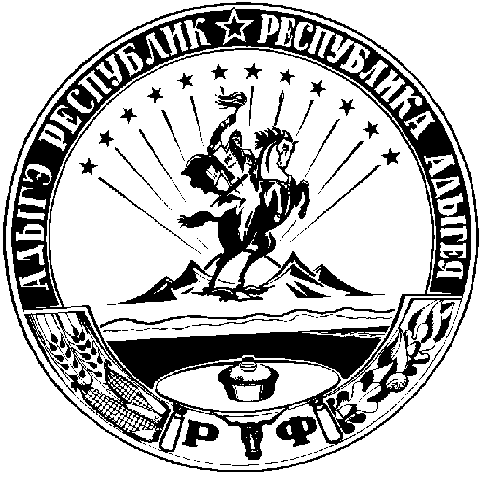 